Sermon Notes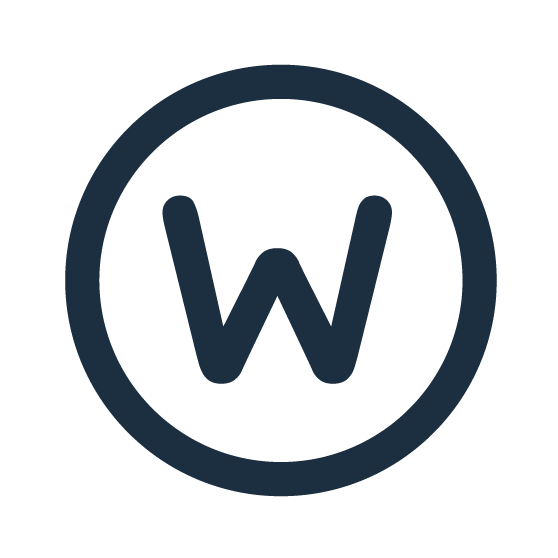 One Focused LifeFocus on the Staying the CoursePastor Ron WoodSeptember 1, 20192 Timothy 1:1-18Focus on Staying the CourseWhen we focus on Staying the Course, we finish well, we are blessed, and we become a blessing.5 O_____________ for a Faithful Follower of Jesusvv.1-81.  A Clear C_____________. 			v.32.  A Sincere F___________.	  		v.43.  The Gift of G__________.			v.6	F____________- 	Complete Absolution from Sin.	J ____________-	Made Right in God’s Eyes. (Rom. 8:1)	S____________-	A renewed character.	G____________-	We will be like Jesus!4.  Power, Love, Self-D_____________.  	v.75.  No S_____________ in the Gospel.	v.8	Romans 1:16What has God Done for Us?vv. 9-121.  S_____________ us.			v.92.  Called us to a H________ Life.	v.93.  Destroyed D_________ for Us.	v.104.  Brought Us L__________.		v.105.  Gave us a M____________.		v.116.  Guards OUR T__________.			v.12Guarding the Trust involves S_________________And Requires us toStay Focused on S_____________ the Course!vv. 13-15How Do we Stay focused?Keep the Pattern of S________ T__________.Guard the T_________ and Trust the G___________.What Happens when we Stay Focused?     vv. 16-18We R____________ others.We Live Free of S___________.We Find M_____________.We Find M_____________.When we focus on Staying the Course, we finish well,we are blessed, and we become a blessing.